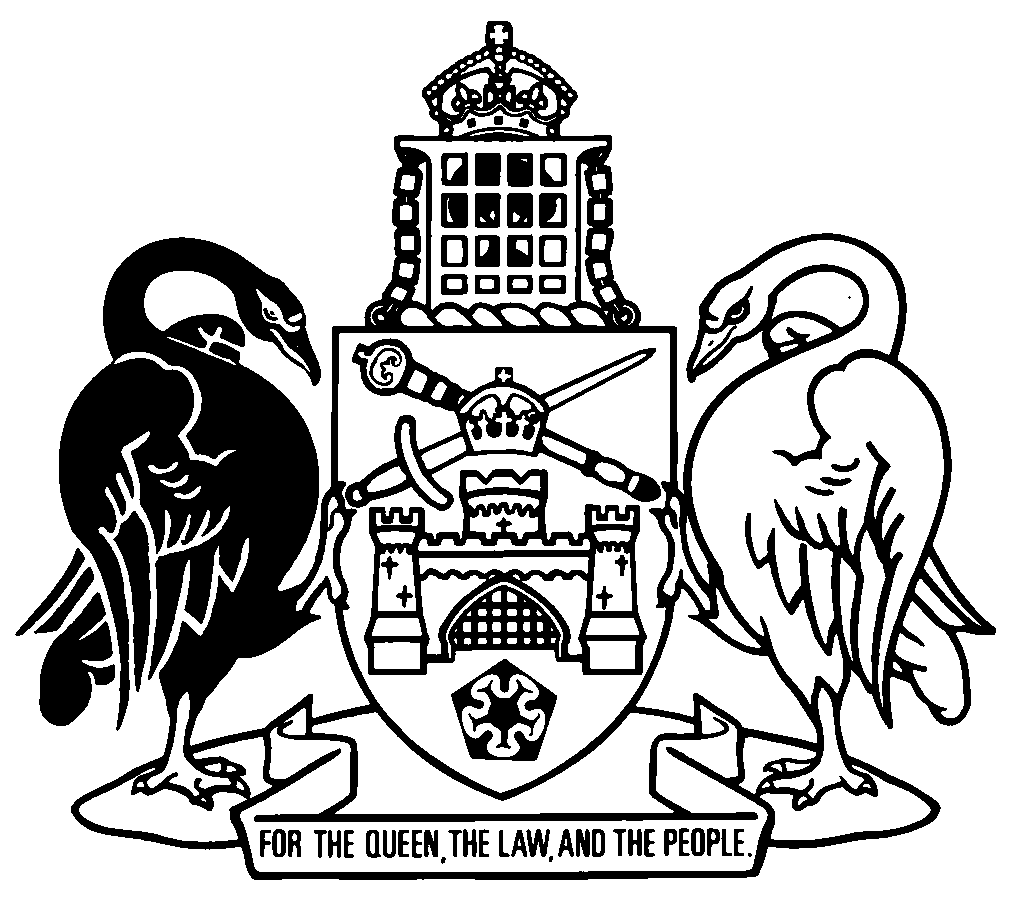 Australian Capital TerritoryOrdinances—1990A chronological listing of Ordinances notified in 1990
[includes Ordinances 1990 Nos 1-12]Ordinances—1990Ordinances—1990Ordinances—19901 *Crimes (Amendment) Ordinance 1990 (repealed)notified 23 May 1990 (Cwlth Gaz 1990 No GN20)
commenced 23 May 1990 (see Seat of Government (Administration) Act 1910 (Cwlth), s 12)repealed by A2000-80 sch 5
21 December 20002 *Crimes (Amendment) Ordinance (No 2) 1990 (repealed)notified 23 May 1990 (Cwlth Gaz 1990 No GN20)
commenced 15 June 1990 (s 2)repealed by A2000-80 sch 4
21 December 20003 *Legal Practitioners (Amendment) Ordinance 1990 (repealed)notified 23 May 1990 (Cwlth Gaz 1990 No GN20)
commenced 23 May 1990 (see Seat of Government (Administration) Act 1910 (Cwlth), s 12)repealed by A2000-80 sch 4
21 December 20004 *Evidence (Amendment) Ordinance 1990 (repealed)notified 27 June 1990 (Cwlth Gaz 1990 No GN25)
commenced 27 June 1990 (see Seat of Government (Administration) Act 1910 (Cwlth), s 12)repealed by A2000-80 sch 4
21 December 20005 *Self-Government (Consequential Amendments) Ordinance 1990 (repealed)notified 27 June 1990 (Cwlth Gaz 1990 No GN25)
s 1, s 2 commenced 27 June 1990 (s 2 (1))
remainder commenced 1 July 1990 (s 2 (2))repealed by A2001-11 sch 4 pt 4.3
29 March 20016 †Evidence (Closed Circuit Television) (Amendment) Ordinance 1990 (repealed)notified 27 June 1990 (Cwlth Gaz 1990 No GN25)
commenced 27 June 1990 (see Seat of Government (Administration) Act 1910 (Cwlth), s 12)repealed by Ord1994-6 s 7
24 August 19947 *Coroners (Amendment) Ordinance 1990 (repealed)notified 29 June 1990 (Cwlth Gaz 1990 No S176)
commenced 1 January 1992 (s 2 and Gaz 1991 No S146)repealed by A1997-58 s 3
9 October 19978 †Supreme Court (Arbitration) Ordinance 1990 (repealed)notified 29 June 1990 (Cwlth Gaz 1990 No S176)
commenced 29 June 1990 (see Seat of Government (Administration) Act 1910 (Cwlth), s 12)repealed by Ord1994-7 s 3
24 August 19949 *Magistrates Court (Appeals Against Sentence) Ordinance 1990 (repealed)notified 29 June 1990 (Cwlth Gaz 1990 No S176)
commenced 29 June 1990 (see Seat of Government (Administration) Act 1910 (Cwlth), s 12)repealed by A2001-11 sch 4 pt 4.4
29 March 200110 *Evidence (Amendment) Ordinance (No 2) 1990 (repealed)notified 29 June 1990 (Cwlth Gaz 1990 No S176)
commenced 29 June 1990 (see Seat of Government (Administration) Act 1910 (Cwlth), s 12)repealed by A2000-80 sch 4
21 December 200011 *Legal Practitioners (Amendment) Ordinance (No 2) 1990 (repealed)notified 4 July 1990 (Cwlth Gaz 1990 No S185)
commenced 4 July 1990 (see Seat of Government (Administration) Act 1910 (Cwlth), s 12)repealed by A2000-80 sch 4
21 December 200012 †Companies (Registered Societies) Ordinance 1990 (repealed)notified 1 August 1990 (Cwlth Gaz 1990 No GN30)
commenced 1 August 1990 (see Seat of Government (Administration) Act 1910 (Cwlth), s 12)repealed by Ord2006-1 s 3
18 February 2006